Паспорт отряда ЮИД«СТОП»Руководитель отряда: Асанова Валерия Владимировна.Председатель комиссии «За безопасность движения»:Солосина Марина Алексеевна.Паспорт отряда ЮИД 1.Территория: Г. Ростов-на-Дону, Советский район, ул. Быковского 5. 2.Образовательная организация (полное название) : Муниципальное бюджетное общеобразовательное учреждение «Гимназия № 95»3.Председатель комиссии «За безопасность движения»: Заместитель директора по воспитательной работе Солосина Марина Алексеевна , 89897141085.4.Руководитель отряда ЮИД : Асанова Валерия Владимировна, amelyawans98@gmail.com, 89284046352.5.Название команды ЮИД: СТОП6.Списочный состав отряда:Плотникова София МихайловнаПопова Анастасия АнатольевнаБаранова Софья ГеннадиевнаБогуславская Варвара ДмитриевнаГасанова Элина ЭмировнаГерегиев Георгий ГеннадиевичГлумов Евгений ЕвгеньевичГребенюк Иван АлександровичГалдина Екатерина ПавловнаГугучев Сергей ИвановичЕфремова Мария ГеннадьевнаИпатова Варвара Максимовна Коваленко Вероника СергеевнаКузубова Ольга СергеевнаЛазарева София Романовна7.Девиз отряда ЮИД: СТОП-это я,СТОП-это ты,СТОП – это мы и все наши мечты,Жизнь без аварий, судьба без потерь,Вступайте в ЮИД и все будет –ОК!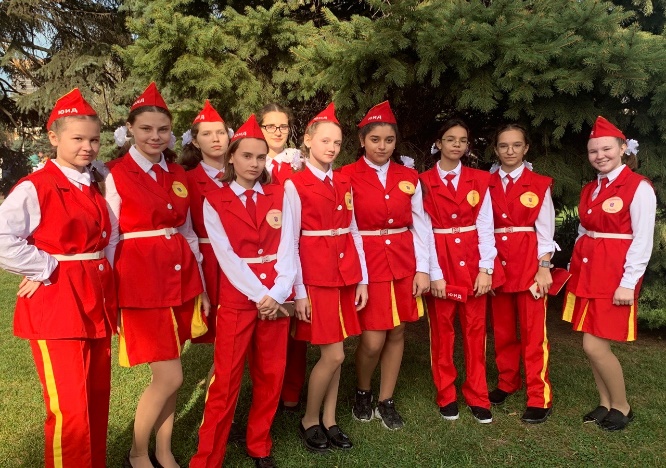 8.Наличие формы:  жилеты , юбки,  брюки, ремень, галстук, пилотка(фото прилагается) 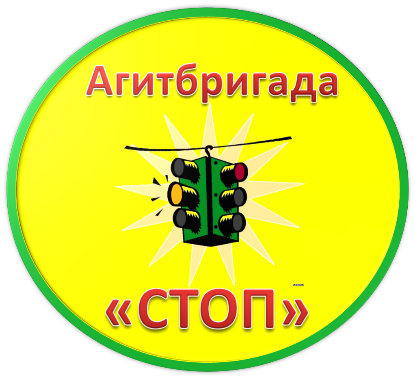 9.Эмблема отряда ЮИД :  Светофор (фото прилагается)10.Уголок дела юных инспекторов:  есть (фото прилагается) 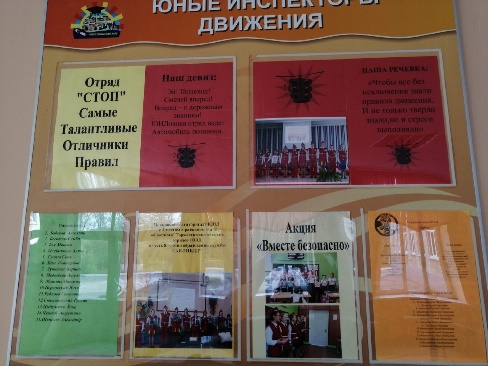 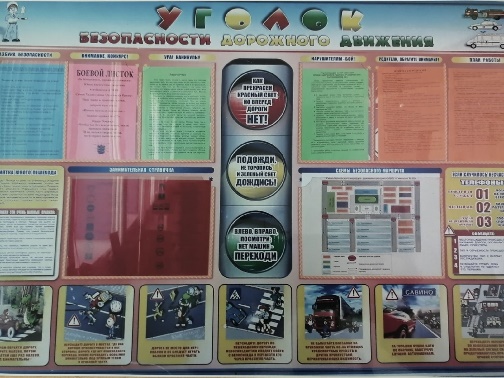 11.Уголок БДД : есть (фото прилагается) 12.Рубрика отряда ЮИД на сайте образовательной организации (ссылка+скриншот):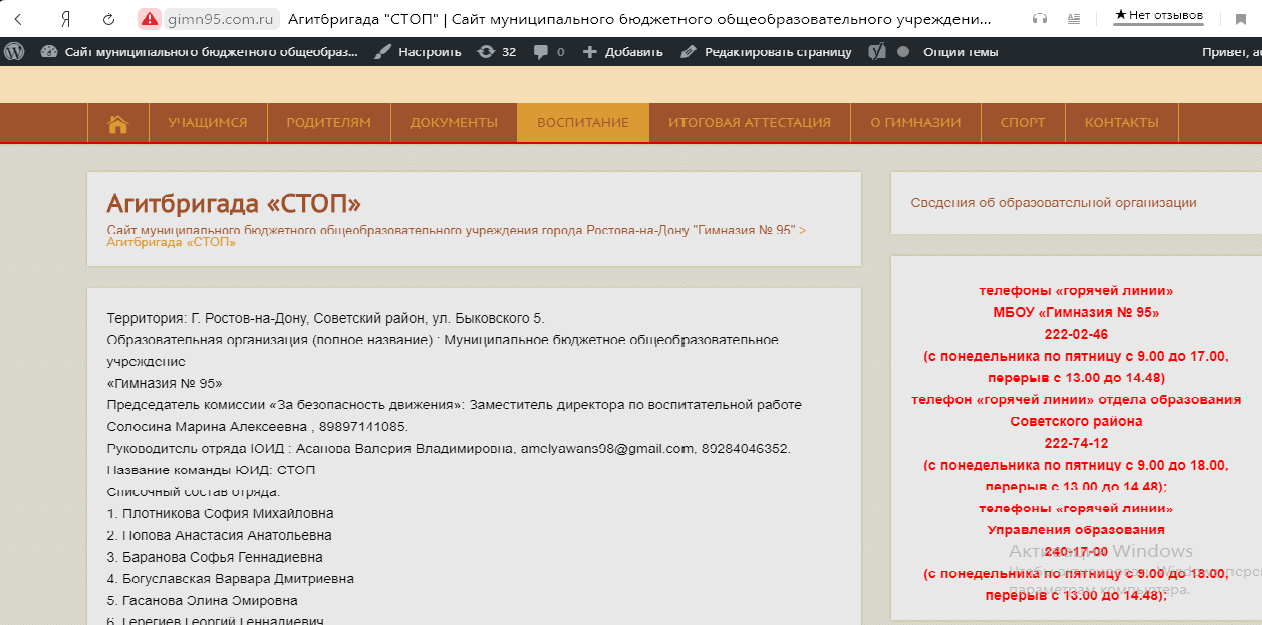  http://gimn95.com.ru/агитбригада-стоп/13.Авто городок, авто площадка, кабинет БДД:   нет14.Шефство над ДОО и команда ЮПИД: детский сад № 208,21315.Комплексный план мероприятий по предупреждению детского дорожно-транспортного травматизма и развития ЮИДовского движения в МБОУ «Гимназия № 95» на 2020-2021 учебный год.Использование информационной поддержки: газета «Добрая дорога детства» фото подписки прилагается.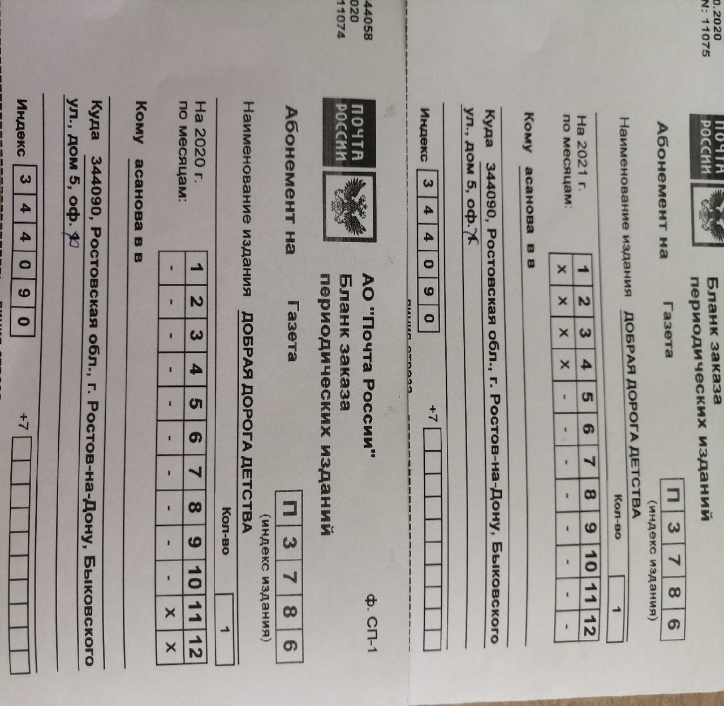 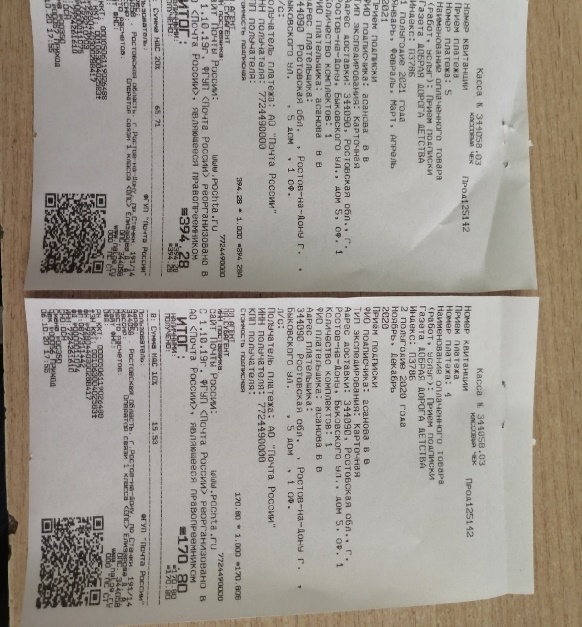 Председатель комиссии «За безопасность движения»     _______________________.Руководитель отряда ЮИД ________________ .